KS3 Computing Autumn 2  Enjoyment – Paint 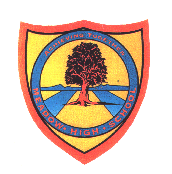     Pathway 1Cycle 3     KS 3 (Pathways 1) Term Autumn 2Term Autumn 2Learning Intention:  This SOW aims to teach the pupils how to use Paint to draw a variety of pictures and sceneries. The pupils will learn the main features of Paint and be able to use them effectively. They will also learn relevant to Paint vocabulary which will be useful in everyday life. Some pupils will understand what 3D drawing is and be able to describe their drawings in detail. Learning Intention:  This SOW aims to teach the pupils how to use Paint to draw a variety of pictures and sceneries. The pupils will learn the main features of Paint and be able to use them effectively. They will also learn relevant to Paint vocabulary which will be useful in everyday life. Some pupils will understand what 3D drawing is and be able to describe their drawings in detail. Learning Intention:  This SOW aims to teach the pupils how to use Paint to draw a variety of pictures and sceneries. The pupils will learn the main features of Paint and be able to use them effectively. They will also learn relevant to Paint vocabulary which will be useful in everyday life. Some pupils will understand what 3D drawing is and be able to describe their drawings in detail. Learning Intention:  This SOW aims to teach the pupils how to use Paint to draw a variety of pictures and sceneries. The pupils will learn the main features of Paint and be able to use them effectively. They will also learn relevant to Paint vocabulary which will be useful in everyday life. Some pupils will understand what 3D drawing is and be able to describe their drawings in detail. Learning Intention:  This SOW aims to teach the pupils how to use Paint to draw a variety of pictures and sceneries. The pupils will learn the main features of Paint and be able to use them effectively. They will also learn relevant to Paint vocabulary which will be useful in everyday life. Some pupils will understand what 3D drawing is and be able to describe their drawings in detail. Key knowledge that should be learned during this SoW Key knowledge that should be learned during this SoW AllMostSomeConcept: Concept: All pupils will understand what a paint program is. In addition to the previous, most pupils will understand relevant to paint program concepts like painting, drawing,  portrait and scenery.In addition to the previous, some pupils will understand what a 3D painting program is. Knowledge: Knowledge: All pupils will understand what we use Paint for. Most pupils will understand what we use Paint for and be able to explain. They will also learn the main features of Paint. In addition to the previous, some pupils will understand the features of 3D Paint.  Key Skills: Key Skills: All pupils will be able to locate and open Paint. They will be able to perform basic functions like copying and pasting. They will also able to insert shapes and draw a portrait of themselves using Paint. In addition to the previous, most pupils will be able to perform basic functions like saving, opening and printing their work. They will also be able to type text, insert or draw a variety of pictures using Paint. In addition to the previous, some pupils will be able to use 3D Paint to draw a variety of scenes.Language and/or communication skills: Language and/or communication skills: The pupils will gain simple vocabulary related to Art and Design. The pupils will learn the following keywords: Paint, draw, insert, shapes, portrait, copy, paste, brush, pencil, eraser. The pupils will gain vocabulary related to Art and Design. They will be able to use this vocabulary in everyday life. The pupils will learn the following keywords: Paint, draw, insert, shapes, portrait, copy, paste, brush, pencil, eraser, save, open, print, pictures, text. In addition to the previous, some pupils will be able to  describe their 2D and 3D drawings in detail. The pupils will learn the following keywords: Paint, draw, insert, shapes, portrait, copy, paste, brush, pencil, eraser, save, open, print, pictures, text, scene, 3D. Curricular LinksCurricular LinksLinks to other learning within the subject and spiral learning links: Copying, pasting, saving, opening, printing. Cross-curriculum links: Art (painting, drawing, etc), English (speaking, listening, typing, reading), Maths (shapes). Links to other learning within the subject and spiral learning links: Copying, pasting, saving, opening, printing. Cross-curriculum links: Art (painting, drawing, etc), English (speaking, listening, typing, reading), Maths (shapes). Links to other learning within the subject and spiral learning links: Copying, pasting, saving, opening, printing. Cross-curriculum links: Art (painting, drawing, etc), English (speaking, listening, typing, reading), Maths (shapes). 